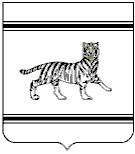 Муниципальное образование «Бабстовское сельское поселение»Ленинского муниципального районаЕврейской автономной областиСОБРАНИЕ ДЕПУТАТОВРЕШЕНИЕ06.02.2023                                                                                                      № 256с. БабстовоО внесении изменений в решение Собрания депутатов от 30.11.2022 № 243  «Об утверждении бюджета муниципального образования «Бабстовское сельское поселение» Ленинского муниципального района на 2023 год и на плановый период 2024 и 2025 годов»На основании Бюджетного кодекса Российской Федерации, устава муниципального образования «Бабстовское сельское поселение» Ленинского муниципального района Собрание депутатов РЕШИЛО:Внести в решение Собрания депутатов от 30.11.2022 № 243 «Об утверждении бюджета муниципального образования «Бабстовское сельское поселение» Ленинского муниципального района на 2023 год и на плановый период 2024 и 2025 годов» следующие изменения:в пункте 1:	в подпункте 1 число «22159,1» заменить числом «27865,6», число «1354,1» заменить числом «7060,6»;	в подпункте 2 число «22159,1» заменить числом «35830,7»;	подпункт 3 изложить в следующей редакции: «дефицит бюджета сельского в сумме 7965,1 тыс. рублей, в том числе  за счет остатков средств бюджета сельского поселения  по состоянию на 1 января 2023 года  в сумме 7965,1 тыс. рублей»в подпункте 2:	в подпункте 1 число «23266,4» заменить числом «28972,9», число «479,4» заменить числом «6185,9»;	в подпункте 2 число «23266,4» заменить числом «28972,9»;в пункте 9 число «11534,0» заменить числом «23928,6», число «12096,7» заменить числом «17803,2»;4) приложение 2 изложить в следующей редакции:«Приложение  1к решению Собрания  депутатовот 30.11.2022 № 243Источники внутреннего финансирования дефицита бюджета сельского поселения на 2023 год5) приложение 2 изложить в следующей редакции:«Приложение  2к решению Собрания  депутатовот 30.11.2022 № 243Источники финансирования дефицита бюджета сельского поселения на плановый период  2024 и 2025 годов6) приложение 3 изложить в следующей редакции:        «Приложение  3к решению Собрания  депутатовот 30.11.2022 № 243Прогноз поступления доходов в бюджет сельского поселения на 2023 год	7) в приложении 4: 	строки :	заменить строками:	строку:	заменить строкой:строку:	дополнить строками:	строку:	дополнить строками:	8) приложение 5 изложить в следующей редакции:«Приложение  5к решению Собрания  депутатов от 30.11.2022 № 243Ведомственная структура расходов бюджетасельского поселения на 2023 год	9) в приложении 6:	строки:	заменить строками:	строку:	заменить строкой:	строки:	заменить строками:	строки:	заменить строками:	строку:	заменить строкой:	строку:	дополнить строками:	10) приложение 7 изложить в следующей редакции:«Приложение  7к решению Собрания  депутатов от 30.11.2022 № 243Распределение бюджетных ассигнований по разделам и подразделам, целевым статьям (государственным программам и непрограммным направлениям деятельности), группам и подгруппам видов расходов классификации расходов бюджета сельского поселения на 2023 год	11) в приложении 8:	строки:	заменить строками:	строку:	заменить строкой:	строки:	заменить строками:	строки:	заменить строками:	строку:	заменить строкой:	строку:	дополнить строками:	12) приложение 9 изложить в следующей редакции:«Приложение  9к решению Собрания  депутатов от 30.11.2022 № 243Распределение бюджетных ассигнований по целевым статьям (муниципальным программам и непрограммным направлениям деятельности), группам и подгруппам видов расходов классификации бюджета сельского поселения на 2023 год	13) приложение 10 изложить в следующей редакции:«Приложение  10к решению Собрания  депутатовот 30.11.2022 № 243Распределение бюджетных ассигнований по целевым статьям (муниципальным программам и непрограммным направлениям деятельности), группам и подгруппам видов расходов классификации бюджета сельского поселения на 2024 и 2025 год2. Настоящее решение опубликовать в «Информационном бюллетене» Бабстовского сельского поселения.3. Настоящее решение вступает в силу после дня его официального опубликования.Глава сельского поселения 					В.В. Фарафонтов Наименование кода группы, подгруппы, статьи, вида источника финансирования дефицитов  бюджетов, кода классификатора операций сектора государственного управления, относящихся к источникам финансирования дефицитов бюджетов Российской Федерации Код администратораКоды бюджетной классификацииСумма, (тыс.рублей)Источники внутреннего финансирования дефицита бюджетов 01 00 00 00 00 0000 0007965,1Изменение остатков средств на счетах по учету средств бюджетов40201 05 00 00 00 0000 0007965,1Увеличение остатков средств бюджета40201 05 00 00 00 0000 500-27865,6Увеличение прочих остатков средств бюджетов40201 05 02 00 00 0000 500-27865,6Увеличение прочих остатков денежных средств бюджетов40201 05 02 01 00 0000 510-27865,6Увеличение прочих остатков денежных средств бюджетов сельских поселений40201 05 02 01 10 0000 510-27865,6Уменьшение остатков средств бюджетов40201 05 00 00 00 0000 60035830,7Уменьшение прочих остатков средств бюджетов40201 05 02 00 00 0000 60035830,7Уменьшение прочих остатков денежных средств бюджетов40201 05 02 01 00 0000 61035830,7Уменьшение прочих остатков денежных средств бюджетов сельских  поселений40201 05 02 01 10 0000 61035830,7»;Наименование кода группы, подгруппы, статьи, вида источника финансирования дефицитов  бюджетов, кода классификатора операций сектора государственного управления, относящихся к источникам финансирования дефицитов бюджетов Российской Федерации Код администратораКоды бюджетной классификацииСумма, (тыс.рублей)Сумма, (тыс.рублей)Наименование кода группы, подгруппы, статьи, вида источника финансирования дефицитов  бюджетов, кода классификатора операций сектора государственного управления, относящихся к источникам финансирования дефицитов бюджетов Российской Федерации Код администратораКоды бюджетной классификации2024 год2025 годИсточники внутреннего финансирования дефицита бюджетов 01 00 00 00 00 0000 0000,00,0Изменение остатков средств на счетах по учету средств бюджетов40201 05 00 00 00 0000 0000,00,0Увеличение остатков средств бюджета40201 05 00 00 00 0000 500-28972,9-24851,8Увеличение прочих остатков средств бюджетов40201 05 02 00 00 0000 500-28972,9-24851,8Увеличение прочих остатков денежных средств бюджетов40201 05 02 01 00 0000 510-28972,9-24851,8Увеличение прочих остатков денежных средств бюджетов сельских поселений40201 05 02 01 10 0000 510-28972,9-24851,8Уменьшение остатков средств бюджетов40201 05 00 00 00 0000 60028972,924851,8Уменьшение прочих остатков средств бюджетов40201 05 02 00 00 0000 60028972,924851,8Уменьшение прочих остатков денежных средств бюджетов40201 05 02 01 00 0000 61028972,924851,8Уменьшение прочих остатков денежных средств бюджетов сельских поселений40201 05 02 01 10 0000 61028972,924851,8»;Код бюджетнойклассификацииКод бюджетнойклассификацииНаименование вида доходаСумма (тыс. руб.)Главный администратор поступленийДоходов муниципального образованияНаименование вида доходаСумма (тыс. руб.)1821 00 00000 00 0000 000НАЛОГОВЫЕ И НЕНАЛОГОВЫЕ ДОХОДЫ20805,01821 01 00000 00 0000 000НАЛОГИ НА ПРИБЫЛЬ, ДОХОДЫ19822,01821 01 02000 01 0000 110Налог на доходы физических лиц19822,01821 01 02010 01 0000 110Налог на доходы физических лиц с доходов, источником которых является налоговый агент, за исключением доходов, в отношении которых исчисление и уплата налога осуществляются в соответствии со статьями 227, 2271 и 228 Налогового кодекса Российской Федерации19820,01821 01 02020 01 0000 110Налог на доходы физических лиц с доходов, полученных от осуществления деятельности физическими лицами, зарегистрированными в качестве индивидуальных предпринимателей, нотариусов, занимающихся частной практикой, адвокатов, учредивших адвокатские кабинеты и других лиц, занимающихся частной практикой в соответствии со статьей 227 Налогового кодекса Российской Федерации2,01821 01 02030 01 0000 110Налог на доходы физических лиц с доходов, полученных физическими лицами в соответствии со статьей 228 Налогового кодекса Российской Федерации0,01821 05 00000 00 0000 000НАЛОГИ НА СОВОКУПНЫЙ ДОХОД72,01821 05 03000 01 0000 110Единый сельскохозяйственный налог72,01821 05 03010 01 0000 110Единый сельскохозяйственный налог72,01821 06 00000 00 0000 000НАЛОГИ НА ИМУЩЕСТВО461,01821 06 01000 00 0000 110Налог на имущество физических лиц120,01821 06 01030 10 0000 110Налог на имущество физических лиц, взимаемый по ставкам, применяемым к объектам налогообложения, расположенным в границах сельских поселений120,01821 06 06000 00 0000 110Земельный налог341,01821 06 06030 00 0000 110Земельный налог с организаций205,01821 06 06033 10 0000 110Земельный налог с организаций обладающих земельным участком, расположенным в границах сельских поселений205,01821 06 06040 00 0000 110Земельный налог с физических лиц136,01821 06 06043 10 0000 110Земельный налог с физических лиц, обладающим земельным участком, расположенным в границах сельских поселений136,04021 11 00000 00 0000 000ДОХОДЫ ОТ ИСПОЛЬЗОВАНИЯ ИМУЩЕСТВА, НАХОДЯЩЕГОСЯ В ГОСУДАРСТВЕННОЙ И МУНИЦИПАЛЬНОЙ СОБСТВЕННОСТИ450,04021 11 05020 00 0000 120Доходы, получаемые в виде арендной платы за земли после разграничения государственной собственности на землю, а также средства от продажи права на заключение договоров аренды указанных земельных участков (за исключением земельных участков бюджетных и автономных учреждений)450,04021 11 05025 10 0000 120Доходы, получаемые в виде арендной платы, а также средства от продажи права на заключение договоров аренды за земли, находящиеся в собственности сельских поселений (за исключением земельных участков муниципальных бюджетных и автономных учреждений)450,04022 00 00000 00 0000 000БЕЗВОЗМЕЗДНЫЕ ПОСТУПЛЕНИЯ7060,64022 02 00000 00 0000 000Безвозмездные поступления от других бюджетов бюджетной системы Российской Федерации7060,64022 02 10000 00 0000 150Дотации бюджетам бюджетной системы Российской Федерации1081,64022 02 15001 00 0000 150Дотации на выравнивание бюджетной обеспеченности1081,64022 02 15001 10 0000 150Дотации бюджетам поселений на выравнивание бюджетной обеспеченности1081,64022 02 20000 00 0000 150Субсидии бюджетам бюджетной системы Российской Федерации (межбюджетные субсидии)5706,54022 02 25555 00 0000 150Субсидии бюджетам на реализацию программ формирования современной городской среды5706,54022 02 25555 10 0000 150Субсидии бюджетам сельских поселений на реализацию программ формирования современной городской среды5706,54022 02 30000 00 0000 150Субвенции бюджетам бюджетной системы  Российской Федерации258,34022 02 30024 00 0000 150Субвенции местным бюджетам на выполнение передаваемых полномочий субъектов Российской Федерации15,64022 02 30024 10 0000 150Субвенции бюджетам сельских поселений на выполнение передаваемых полномочий субъектов Российской Федерации15,64022 02 35118 00 0000 150Субвенции бюджетам на осуществление первичного воинского учета на территориях, где отсутствуют военные комиссариаты193,84022 02 35118 10 0000 150Субвенции бюджетам сельских поселений на осуществление первичного воинского учета на территориях, где отсутствуют военные комиссариаты193,84022 02 35930 00 0000 150Субвенции бюджетам на государственную регистрацию актов гражданского состояния48,94022 02 35930 10 0000 150Субвенции бюджетам сельских поселений на государственную регистрацию актов гражданского состояния48,94022 02 40000 00 0000 150Иные межбюджетные трансферты14,24022 02 40014 00 0000 150Межбюджетные трансферты, передаваемые бюджетам муниципальных образований на осуществление части полномочий по решению вопросов местного значения в соответствии с заключенными соглашениями14,24022 02 40014 10 0000 150Межбюджетные трансферты, передаваемые бюджетам сельских поселений из бюджетов муниципальных районов на осуществление части полномочий по решению вопросов местного значения в соответствии с заключенными соглашениями14,2ВСЕГО ДОХОДОВ27865,6»;«4022 00 00000 00 0000 000БЕЗВОЗМЕЗДНЫЕ ПОСТУПЛЕНИЯ479,4274,84022 02 00000 00 0000 000Безвозмездные поступления от других бюджетов бюджетной системы Российской Федерации479,4274,8»«4022 00 00000 00 0000 000БЕЗВОЗМЕЗДНЫЕ ПОСТУПЛЕНИЯ6185,9274,84022 02 00000 00 0000 000Безвозмездные поступления от других бюджетов бюджетной системы Российской Федерации6185,9274,8»;«4022 02 20000 00 0000 150Субсидии бюджетам бюджетной системы Российской Федерации (межбюджетные субсидии)212,00,0»«4022 02 20000 00 0000 150Субсидии бюджетам бюджетной системы Российской Федерации (межбюджетные субсидии)5918,50,0»;«402202 25299 10 0000 150Субсидии бюджетам сельских поселений на софинансирование расходных обязательств субъектов Российской Федерации, связанных с реализацией федеральной целевой программы "Увековечение памяти погибших при защите Отечества на 2019 - 2024 годы"212,00,0»«4022 02 25555 00 0000 150Субсидии бюджетам на реализацию программ формирования современной городской среды5706,50,04022 02 25555 10 0000 150Субсидии бюджетам сельских поселений на реализацию программ формирования современной городской среды5706,50,0»;«ВСЕГО ДОХОДОВ23266,424851,8»«ВСЕГО ДОХОДОВ28972,924851,8»;ГРСБРЗПЗЦСРВРСумма (тыс.руб.)1234567ВСЕГО35830,7Администрация Бабстовского сельского поселения Ленинского муниципального района ЕАО44335830,7Общегосударственные вопросы4430111682,9Функционирование высшего должностного лица субъекта Российской Федерации и муниципального образования44301022473,2Обеспечение функционирования высшего должностного лица муниципального образования443010271 0 00 000002473,2Высшее должностное лицо муниципального образования443010271 1 00 000002473,2Расходы на выплаты по оплате труда работников государственных органов443010271 1 00 001102473,2Расходы на выплаты персоналу в целях обеспечения выполнения функций государственными (муниципальными) органами, казенными учреждениями, органами управления государственными внебюджетными фондами443010271 1 00 001101002473,2Расходы на выплаты персоналу государственных (муниципальных) органов443010271 1 00 001101202473,2Функционирование Правительства Российской Федерации, высших исполнительных органов государственной власти субъектов Российской Федерации, местных администраций44301048660,8Обеспечение функционирования органов местного самоуправления муниципального образования443010472 0 00 000008660,8Обеспечение деятельности органов местного самоуправления муниципального образования443010472 1 00 000008656,4Расходы на выплаты по оплате труда работников государственных органов443010472 1 00 001106826,4Расходы на выплаты персоналу в целях обеспечения выполнения функций государственными (муниципальными) органами, казенными учреждениями, органами управления государственными внебюджетными фондами443010472 1 00 001101006826,4Расходы на выплаты персоналу государственных (муниципальных) органов443010472 1 00 001101206826,4Расходы на обеспечение функций государственных органов, в том числе территориальных органов443010472 1 00 001901830,0Расходы на выплаты персоналу в целях обеспечения выполнения функций государственными (муниципальными) органами, казенными учреждениями, органами управления государственными внебюджетными фондами443010472 1 00 001901006,0Расходы на выплаты персоналу государственных (муниципальных) органов443010472 1 00 001901206,0Закупка товаров, работ и услуг для государственных (муниципальных) нужд443010472 1 00 001902001664,0Иные закупки товаров, работ и услуг для обеспечения государственных (муниципальных) нужд443010472 1 00 001902401664,0Иные бюджетные ассигнования443010472 1 00 00190800160,0Исполнение судебных актов443010472 1 00 0019083010,0Уплата налогов, сборов и иных платежей443010472 1 00 00190850150,0Осуществление отдельных государственных полномочий Еврейской автономной области443010472 2 00 000004,4Выполнение органами местного самоуправления переданных государственных полномочий по применению законодательства об административных правонарушениях443010472 2 00 212704,4Закупка товаров, работ и услуг для государственных (муниципальных) нужд443010472 2 00 212702004,4Иные закупки товаров, работ и услуг для обеспечения государственных (муниципальных) нужд443010472 2 00 212702404,4Обеспечение проведения выборов и референдумов4430107500,0Обеспечение деятельности избирательных комиссий муниципального образования443010775 0 00 00000500,0Обеспечение деятельности избирательных комиссий муниципальных образований Ленинского муниципального района443010775 3 00 00000500,0Проведение выборов и референдумов в законодательные (представительные) органы местного самоуправления443010775 3 00 20011500,0Иные бюджетные ассигнования443010775 3 00 20011800500,0Специальные расходы443010775 3 00 20011880500,0Другие общегосударственные вопросы443011348,9Обеспечение функционирования органов местного самоуправления сельского поселения443011372 0 00 0000048,9Осуществление отдельных государственных полномочий Еврейской автономной области443011372 2 00 0000048,9Осуществление переданных полномочий Российской Федерации на государственную регистрацию актов гражданского состояния443011372 2 00 5930048,9Расходы на выплаты персоналу в целях обеспечения выполнения функций государственными (муниципальными) органами, казенными учреждениями, органами управления государственными внебюджетными фондами443011372 2 00 5930010048,9Расходы на выплаты персоналу государственных (муниципальных) органов443011372 2 00 5930012048,9Национальная оборона44302193,8Мобилизационная и вневойсковая подготовка4430203193,8Обеспечение функционирования органов местного самоуправления сельского поселения443020372 0 00 00000193,8Осуществление отдельных государственных полномочий Еврейской автономной области443020372 2 00 00000193,8Осуществление первичного воинского учета на территориях, где отсутствуют военные комиссариаты443020372 2 00 51180193,8Расходы на выплаты персоналу в целях обеспечения выполнения функций государственными (муниципальными) органами, казенными учреждениями, органами управления государственными внебюджетными фондами443020372 2 00 51180100193,8Расходы на выплаты персоналу государственных (муниципальных) органов443020372 2 00 51180120193,8Национальная безопасность и правоохранительная деятельность44303140,0Защита населения и территории от чрезвычайных ситуаций природного и техногенного характера, пожарная безопасность4430310140,0Муниципальная программа «Социально-экономическое развитие муниципального образования «Бабстовское сельское поселение» Ленинского муниципального района Еврейской автономной области»443031001 0 00 00000140,0Подпрограмма  «Национальная безопасность и правоохранительная деятельность»443031001 1 00 00000140,0Основное мероприятие «Защита населения и территории от чрезвычайных ситуаций природного и техногенного характера, пожарная безопасность»443031001 1 01 00000140,0Расходы на обеспечение деятельности (оказания услуг) государственных учреждений443031001 1 01 00590140,0Закупка товаров, работ и услуг для государственных (муниципальных) нужд443031001 1 01 00590200140,0Иные закупки товаров, работ и услуг для обеспечения государственных (муниципальных) нужд443031001 1 01 00590240140,0Национальная экономика4430411,2Сельское хозяйство и рыболовство443040511,2Обеспечение функционирования органов местного самоуправления сельского поселения443040572 0 00 0000011,2Осуществление отдельных государственных полномочий Еврейской автономной области443040572 2 00 0000011,2Выполнение органами местного самоуправления переданных государственных полномочий по предоставлению гражданам актов и справок-выписок, необходимых для получения государственной поддержки личных подсобных хозяйств населения по субсидированию части затрат443040572 2 00 0210011,2Расходы на выплату персоналу в целях обеспечения выполнения функций государственными (муниципальными) органами, казенными учреждениями, органами управления государственными внебюджетными фондами443040572 2 00 0210010011,2Расходы на выплаты персоналу государственных (муниципальных) органов443040572 2 00 0210012011,2Жилищно-коммунальное хозяйство4430513519,7Жилищное хозяйство4430501322,0Муниципальная программа «Социально-экономическое развитие муниципального образования «Бабстовское сельское поселение» Ленинского муниципального района Еврейской автономной области»443050101 0 00 00000322,0Подпрограмма «Жилищное хозяйство»443050101 3 00 00000322,0Основное мероприятие «Имущественный взнос в некоммерческую организацию «Региональный оператор по проведению капитального ремонта многоквартирных домов Еврейской автономной области»»443050101 3 01 00000322,0Имущественный взнос в некоммерческую организацию «Региональный оператор по проведению капитального ремонта многоквартирных домов Еврейской автономной области»443050101 3 01 40834322,0Закупка товаров, работ и услуг для государственных (муниципальных) нужд443050101 3 01 40834200320,0Иные закупки товаров, работ и услуг для обеспечения государственных (муниципальных) нужд443050101 3 01 40834240320,0Иные бюджетные ассигнования443050101 3 01 408348002,0Уплата налогов, сборов и иных платежей443050101 3 01 408348502,0Благоустройство443050313183,5Муниципальная программа «Социально-экономическое развитие муниципального образования «Бабстовское сельское поселение» Ленинского муниципального района Еврейской автономной области»443050301 0 00 000007471,2Подпрограмма «Благоустройство»443050301 8 00 000007471,2Основное мероприятие «Уличное освещение»443050301 8 01 00000988,5Расходы на обеспечение деятельности (оказания услуг) государственных учреждений443050301 8 01 00590988,5Закупка товаров, работ и услуг для государственных (муниципальных) нужд443050301 8 01 00590200976,5Иные закупки товаров, работ и услуг для обеспечения государственных (муниципальных) нужд443050301 8 01 00590240976,5Иные бюджетные ассигнования443050301 8 01 0059080012,0Уплата налогов, сборов и иных платежей443050301 8 01 0059085012,0Основное мероприятие «Содержание объектов благоустройства в границах поселения»443050301 8 02 000006132,7Расходы на обеспечение деятельности (оказания услуг) государственных учреждений443050301 8 02 005906132,7Закупка товаров, работ и услуг для государственных (муниципальных) нужд443050301 8 02 005902006132,7Иные закупки товаров, работ и услуг для обеспечения государственных (муниципальных) нужд443050301 8 02 005902406132,7Основное мероприятие «Организация и содержание мест захоронения»443050301 8 03 00000100,0Расходы на обеспечение деятельности (оказания услуг) государственных учреждений443050301 8 03 00590100,0Закупка товаров, работ и услуг для государственных (муниципальных) нужд443050301 8 03 00590200100,0Иные закупки товаров, работ и услуг для обеспечения государственных (муниципальных) нужд443050301 8 03 00590240100,0Основное мероприятие «Прочие мероприятия по благоустройству городских округов и поселений»443050301 8 04 00000250,0Расходы на обеспечение деятельности (оказания услуг) государственных учреждений443050301 8 04 00590250,0Закупка товаров, работ и услуг для государственных (муниципальных) нужд443050301 8 04 00590200250,0Иные закупки товаров, работ и услуг для обеспечения государственных (муниципальных) нужд443050301 8 04 00590240250,0Муниципальная программа  «Формирование современной городской среды на территории села Бабстово,  муниципального образования «Бабстовское сельское поселение» Ленинского муниципального района Еврейской автономной области »443050303 0 00 000005712,3Основное мероприятие «Благоустройство наиболее посещаемых территорий общего пользования в с. Бабстово».443050303 0 F2 000005712,3Реализация программ формирования современной городской среды443050303 0 F2 555505712,3Закупка товаров, работ и услуг для государственных (муниципальных) нужд443050303 0 F2 555502005712,3Иные закупки товаров, работ и услуг для обеспечения государственных (муниципальных) нужд443050303 0 F2 555502405712,3Другие вопросы в области жилищно-коммунального хозяйства443050514,2Обеспечение деятельности учреждений в соответствии с заключенными соглашениями с муниципальным районом443050583 0 00 0000014,2Осуществление отдельного переданного полномочия от муниципального района по организации в границах поселения электро-, тепло-, газо- и водоснабжения населения, водоотведения, снабжения населения топливом в пределах полномочий, установленным законодательством РФ, в части:-нецентрализованного водоснабжения населения, в том числе шахтными колодцами и трубчатыми колодцами (скважинами), каптажами родников, являющимися объектами общего пользования;- подвоза питьевой воды;- поставка населению бытового газа в баллонах.443050583 9 00 0000014,2Осуществление переданного полномочия по организации в границах поселения электро-, тепло-, газо- и водоснабжения населения, водоотведения, снабжения населения топливом в пределах полномочий, установленным законодательством Российской Федерации443050583 9 00 1110014,2Закупка товаров, работ и услуг для государственных (муниципальных) нужд443050583 9 00 1110020014,2Иные закупки товаров, работ и услуг для обеспечения государственных (муниципальных) нужд443050583 9 00 1110024014,2Культура,  кинематография44308160,0Культура4430801160,0Муниципальная программа «Социально-экономическое развитие муниципального образования «Бабстовское сельское поселение» Ленинского муниципального района Еврейской автономной области»443080101 0 00 00000160,0Подпрограмма «Культура»443080101 4 00 00000160,0Основное мероприятие «Сохранение, использование и популяризация объектов культурного наследия»443080101 4 01 0000060,0Сохранение и популяризация объектов культурного наследия443080101 4 01 2101060,0Закупка товаров, работ и услуг для государственных (муниципальных) нужд443080101 4 01 2101020060,0Иные закупки товаров, работ и услуг для обеспечения государственных (муниципальных) нужд443080101 4 01 2101024060,0Основное мероприятие «Организация обустройства мест массового отдыха населения»443080101 4 02 00000100,0Расходы на обеспечение деятельности (оказания услуг) государственных учреждений443080101 4 02 00590100,0Закупка товаров, работ и услуг для государственных (муниципальных) нужд443080101 4 02 00590200100,0Иные закупки товаров, работ и услуг для обеспечения государственных (муниципальных) нужд443080101 4 02 00590240100,0Социальная политика44310157,0Пенсионное обеспечение4431001157,0Муниципальная программа «Социально-экономическое развитие муниципального образования «Бабстовское сельское поселение» Ленинского муниципального района Еврейской автономной области»443100101 0 00 00000157,0Подпрограмма «Пенсионное обеспечение»443100101 5 00 00000157,0Основное мероприятие «Доплаты к пенсиям государственных служащих субъектов Российской Федерации и муниципальных служащих»443100101 5 01 00000157,0Доплаты к пенсиям муниципальных служащих муниципального образования443100101 5 01 01000157,0Социальное обеспечение и иные выплаты населению443100101 5 01 01000300157,0Публичные нормативные социальные выплаты гражданам443100101 5 01 01000310157,0Физическая культура и спорт44311120,0Физическая культура4431101120,0Муниципальная программа «Социально-экономическое развитие муниципального образования «Бабстовское сельское поселение» Ленинского муниципального района Еврейской автономной области»443110101 0 00 00000120,0Подпрограмма «Физическая культура»443110101 6 00 00000120,0Основное мероприятие «Мероприятия в области спорта и физической культуры, туризма»443110101 6 01 00000120,0Расходы на обеспечение деятельности (оказания услуг) государственных учреждений443110101 6 01 00590120,0Закупка товаров, работ и услуг для государственных (муниципальных) нужд443110101 6 01 00590200120,0Иные закупки товаров, работ и услуг для обеспечения государственных (муниципальных) нужд443110101 6 01 00590240120,0Межбюджетные трансферты общего характера бюджетам бюджетной системы Российской Федерации443149846,1Прочие межбюджетные трансферты общего характера44314039846,1Муниципальная программа «Социально-экономическое развитие муниципального образования «Бабстовское сельское поселение» Ленинского муниципального района Еврейской автономной области»443140301 0 00 000009846,1Подпрограмма «Прочие межбюджетные трансферты бюджетам субъектов Российской Федерации и муниципальных образований общего характера»443140301 7 00 000009846,1Основное мероприятие «Организация библиотечного обслуживания населения, комплектование библиотечных фондов библиотек поселений»443140301 7 01 000001375,7Организация библиотечного обслуживания населения, комплектование библиотечных фондов библиотек поселений443140301 7 01 210181375,7Межбюджетные трансферты443140301 7 01 210185001375,7Иные межбюджетные трансферты443140301 7 01 210185401375,7Основное мероприятие «Создание условий для организации досуга и обеспечения жителей поселения услугами организаций культуры»443140301 7 02 000008021,1Создание условий для организации досуга и обеспечения жителей поселения услугами организаций культуры443140301 7 02 210158021,1Межбюджетные трансферты443140301 7 02 210155008021,1Иные межбюджетные трансферты443140301 7 02 210155408021,1Основное мероприятие «Обеспечение проживающих в поселении и нуждающихся в жилых помещениях малоимущих граждан жилыми помещениями, организация строительства и содержания муниципального жилищного фонда, создание условий для жилищного строительства, осуществление муниципального жилищного контроля, а также иных полномочий органов местного самоуправления в соответствии с жилищным законодательством»443140301 7 03 0000056,4Обеспечение проживающих в поселении и нуждающихся в жилых помещениях малоимущих граждан жилыми помещениями443140301 7 03 2101156,4Межбюджетные трансферты443140301 7 03 2101150056,4Иные межбюджетные трансферты443140301 7 03 2101154056,4Основное мероприятие «Составление и рассмотрение проекта бюджета поселения, утверждение и исполнение бюджета поселения, осуществление контроля за его исполнением, составление и утверждение отчета об исполнении бюджета поселения»443140301 7 05 00000267,6Составление и рассмотрение проекта бюджета поселения443140301 7 05 21012267,6Межбюджетные трансферты443140301 7 05 21012500267,6Иные межбюджетные трансферты443140301 7 05 21012540267,6Основное мероприятие «Владение, пользование и распоряжение имуществом, находящимся в муниципальной собственности поселения»443140301 7 07 0000056,5Владение, пользование и распоряжение имуществом, находящимся в муниципальной собственности поселения443140301 7 07 2101356,5Межбюджетные трансферты443140301 7 07 2101350056,5Иные межбюджетные трансферты443140301 7 07 2101354056,5Основное мероприятие «Осуществление внешнего муниципального финансового контроля»443140301 7 08 0000068,8Осуществление внешнего муниципального финансового контроля443140301 7 08 2101468,8Межбюджетные трансферты443140301 7 08 2101450068,8Иные межбюджетные трансферты443140301 7 08 2101454068,8»;«ВСЕГО22666,423491,8Администрация Бабстовского сельского поселения Ленинского муниципального района ЕАО44322666,423491,8»«ВСЕГО28372,923491,8Администрация Бабстовского сельского поселения Ленинского муниципального района ЕАО44328372,923491,8»;«Жилищно-коммунальное хозяйство443052032,92850,9»«Жилищно-коммунальное хозяйство443057739,42850,9»;«Благоустройство44305031710,92528,9Муниципальная программа «Социально-экономическое развитие муниципального образования «Бабстовское сельское поселение» Ленинского муниципального района Еврейской автономной области»443050301 0 00 00000998,92028,9Подпрограмма «Благоустройство»443050301 8 00 00000998,92028,9»«Благоустройство44305037417,42528,9Муниципальная программа «Социально-экономическое развитие муниципального образования «Бабстовское сельское поселение» Ленинского муниципального района Еврейской автономной области»443050301 0 00 00000993,12028,9Подпрограмма «Благоустройство»443050301 8 00 00000993,12028,9»;«Основное мероприятие «Содержание объектов благоустройства в границах поселения»443050301 8 02 00000620,4800,4Расходы на обеспечение деятельности (оказания услуг) государственных учреждений443050301 8 02 00590620,4800,4Закупка товаров, работ и услуг для государственных (муниципальных) нужд443050301 8 02 00590200620,4800,4Иные закупки товаров, работ и услуг для обеспечения государственных (муниципальных) нужд443050301 8 02 00590240620,4800,4»«Основное мероприятие «Содержание объектов благоустройства в границах поселения»443050301 8 02 00000614,6800,4Расходы на обеспечение деятельности (оказания услуг) государственных учреждений443050301 8 02 00590614,6800,4Закупка товаров, работ и услуг для государственных (муниципальных) нужд443050301 8 02 00590200614,6800,4Иные закупки товаров, работ и услуг для обеспечения государственных (муниципальных) нужд443050301 8 02 00590240614,6800,4»;«Муниципальная программа  «Формирование современной городской среды на территории села Бабстово,  муниципального образования «Бабстовское сельское поселение» Ленинского муниципального района Еврейской автономной области»443050303 0 00 00000500,0500,0»«Муниципальная программа  «Формирование современной городской среды на территории села Бабстово,  муниципального образования «Бабстовское сельское поселение» Ленинского муниципального района Еврейской автономной области»443050303 0 00 000006212,3500,0»;«Иные закупки товаров, работ и услуг для обеспечения государственных (муниципальных) нужд443050303 0 01 55560240500,0500,0»«Основное мероприятие «Благоустройство наиболее посещаемых территорий общего пользования в с. Бабстово».443050303 0 F2000005712,30,0Реализация программ формированиясовременной городской среды443050303 0 F2555505712,30,0Закупка товаров, работ и услуг для государственных (муниципальных) нужд443050303 0 F2555502005712,30,0Иные закупки товаров, работ и услуг для обеспечения государственных (муниципальных) нужд443050303 0 F2555502405712,30,0»;РЗПЗЦСРВРСумма (тыс.руб.)123456ВСЕГО35830,7Администрация Бабстовского сельского поселения Ленинского муниципального района ЕАО35830,7Общегосударственные вопросы0111682,9Функционирование высшего должностного лица субъекта Российской Федерации и муниципального образования01022473,2Обеспечение функционирования высшего должностного лица муниципального образования010271 0 00 000002473,2Высшее должностное лицо муниципального образования010271 1 00 000002473,2Расходы на выплаты по оплате труда работников государственных органов010271 1 00 001102473,2Расходы на выплаты персоналу в целях обеспечения выполнения функций государственными (муниципальными) органами, казенными учреждениями, органами управления государственными внебюджетными фондами010271 1 00 001101002473,2Расходы на выплаты персоналу государственных (муниципальных) органов010271 1 00 001101202473,2Функционирование Правительства Российской Федерации, высших исполнительных органов государственной власти субъектов Российской Федерации, местных администраций01048660,8Обеспечение функционирования органов местного самоуправления муниципального образования010472 0 00 000008660,8Обеспечение деятельности органов местного самоуправления муниципального образования010472 1 00 000008656,4Расходы на выплаты по оплате труда работников государственных органов010472 1 00 001106826,4Расходы на выплаты персоналу в целях обеспечения выполнения функций государственными (муниципальными) органами, казенными учреждениями, органами управления государственными внебюджетными фондами010472 1 00 001101006826,4Расходы на выплаты персоналу государственных (муниципальных) органов010472 1 00 001101206826,4Расходы на обеспечение функций государственных органов, в том числе территориальных органов010472 1 00 001901830,0Расходы на выплаты персоналу в целях обеспечения выполнения функций государственными (муниципальными) органами, казенными учреждениями, органами управления государственными внебюджетными фондами010472 1 00 001901006,0Расходы на выплаты персоналу государственных (муниципальных) органов010472 1 00 001901206,0Закупка товаров, работ и услуг для государственных (муниципальных) нужд010472 1 00 001902001664,0Иные закупки товаров, работ и услуг для обеспечения государственных (муниципальных) нужд010472 1 00 001902401664,0Иные бюджетные ассигнования010472 1 00 00190800160,0Исполнение судебных актов010472 1 00 0019083010,0Уплата налогов, сборов и иных платежей010472 1 00 00190850150,0Осуществление отдельных государственных полномочий Еврейской автономной области010472 2 00 000004,4Выполнение органами местного самоуправления переданных государственных полномочий по применению законодательства об административных правонарушениях010472 2 00 212704,4Закупка товаров, работ и услуг для государственных (муниципальных) нужд010472 2 00 212702004,4Иные закупки товаров, работ и услуг для обеспечения государственных (муниципальных) нужд010472 2 00 212702404,4Обеспечение проведения выборов и референдумов0107500,0Обеспечение деятельности избирательных комиссий муниципального образования010775 0 00 00000500,0Обеспечение деятельности избирательных комиссий муниципальных образований Ленинского муниципального района010775 3 00 00000500,0Проведение выборов и референдумов в законодательные (представительные) органы местного самоуправления010775 3 00 20011500,0Иные бюджетные ассигнования010775 3 00 20011800500,0Специальные расходы010775 3 00 20011880500,0Другие общегосударственные вопросы011348,9Обеспечение функционирования органов местного самоуправления сельского поселения011372 0 00 0000048,9Осуществление отдельных государственных полномочий Еврейской автономной области011372 2 00 0000048,9Осуществление переданных полномочий Российской Федерации на государственную регистрацию актов гражданского состояния011372 2 00 5930048,9Расходы на выплаты персоналу в целях обеспечения выполнения функций государственными (муниципальными) органами, казенными учреждениями, органами управления государственными внебюджетными фондами011372 2 00 5930010048,9Расходы на выплаты персоналу государственных (муниципальных) органов011372 2 00 5930012048,9Национальная оборона02193,8Мобилизационная и вневойсковая подготовка0203193,8Обеспечение функционирования органов местного самоуправления сельского поселения020372 0 00 00000193,8Осуществление отдельных государственных полномочий Еврейской автономной области020372 2 00 00000193,8Осуществление первичного воинского учета на территориях, где отсутствуют военные комиссариаты020372 2 00 51180193,8Расходы на выплаты персоналу в целях обеспечения выполнения функций государственными (муниципальными) органами, казенными учреждениями, органами управления государственными внебюджетными фондами020372 2 00 51180100193,8Расходы на выплаты персоналу государственных (муниципальных) органов020372 2 00 51180120193,8Национальная безопасность и правоохранительная деятельность03140,0Защита населения и территории от чрезвычайных ситуаций природного и техногенного характера, пожарная безопасность0310140,0Муниципальная программа «Социально-экономическое развитие муниципального образования «Бабстовское сельское поселение» Ленинского муниципального района Еврейской автономной области»031001 0 00 00000140,0Подпрограмма  «Национальная безопасность и правоохранительная деятельность»031001 1 00 00000140,0Основное мероприятие «Защита населения и территории от чрезвычайных ситуаций природного и техногенного характера, пожарная безопасность»031001 1 01 00000140,0Расходы на обеспечение деятельности (оказания услуг) государственных учреждений031001 1 01 00590140,0Закупка товаров, работ и услуг для государственных (муниципальных) нужд031001 1 01 00590200140,0Иные закупки товаров, работ и услуг для обеспечения государственных (муниципальных) нужд031001 1 01 00590240140,0Национальная экономика0411,2Сельское хозяйство и рыболовство040511,2Обеспечение функционирования органов местного самоуправления сельского поселения040572 0 00 0000011,2Осуществление отдельных государственных полномочий Еврейской автономной области040572 2 00 0000011,2Выполнение органами местного самоуправления переданных государственных полномочий по предоставлению гражданам актов и справок-выписок, необходимых для получения государственной поддержки личных подсобных хозяйств населения по субсидированию части затрат040572 2 00 0210011,2Расходы на выплату персоналу в целях обеспечения выполнения функций государственными (муниципальными) органами, казенными учреждениями, органами управления государственными внебюджетными фондами040572 2 00 0210010011,2Расходы на выплаты персоналу государственных (муниципальных) органов040572 2 00 0210012011,2Жилищно-коммунальное хозяйство0513519,7Жилищное хозяйство0501322,0Муниципальная программа «Социально-экономическое развитие муниципального образования «Бабстовское сельское поселение» Ленинского муниципального района Еврейской автономной области»050101 0 00 00000322,0Подпрограмма «Жилищное хозяйство»050101 3 00 00000322,0Основное мероприятие «Имущественный взнос в некоммерческую организацию «Региональный оператор по проведению капитального ремонта многоквартирных домов Еврейской автономной области»»050101 3 01 00000322,0Имущественный взнос в некоммерческую организацию «Региональный оператор по проведению капитального ремонта многоквартирных домов Еврейской автономной области»050101 3 01 40834322,0Закупка товаров, работ и услуг для государственных (муниципальных) нужд050101 3 01 40834200320,0Иные закупки товаров, работ и услуг для обеспечения государственных (муниципальных) нужд050101 3 01 40834240320,0Иные бюджетные ассигнования050101 3 01 408348002,0Уплата налогов, сборов и иных платежей050101 3 01 408348502,0Благоустройство050313183,5Муниципальная программа «Социально-экономическое развитие муниципального образования «Бабстовское сельское поселение» Ленинского муниципального района Еврейской автономной области»050301 0 00 000007471,2Подпрограмма «Благоустройство»050301 8 00 000007471,2Основное мероприятие «Уличное освещение»050301 8 01 00000988,5Расходы на обеспечение деятельности (оказания услуг) государственных учреждений050301 8 01 00590988,5Закупка товаров, работ и услуг для государственных (муниципальных) нужд050301 8 01 00590200976,5Иные закупки товаров, работ и услуг для обеспечения государственных (муниципальных) нужд050301 8 01 00590240976,5Иные бюджетные ассигнования050301 8 01 0059080012,0Уплата налогов, сборов и иных платежей050301 8 01 0059085012,0Основное мероприятие «Содержание объектов благоустройства в границах поселения»050301 8 02 000006132,7Расходы на обеспечение деятельности (оказания услуг) государственных учреждений050301 8 02 005906132,7Закупка товаров, работ и услуг для государственных (муниципальных) нужд050301 8 02 005902006132,7Иные закупки товаров, работ и услуг для обеспечения государственных (муниципальных) нужд050301 8 02 005902406132,7Основное мероприятие «Организация и содержание мест захоронения»050301 8 03 00000100,0Расходы на обеспечение деятельности (оказания услуг) государственных учреждений050301 8 03 00590100,0Закупка товаров, работ и услуг для государственных (муниципальных) нужд050301 8 03 00590200100,0Иные закупки товаров, работ и услуг для обеспечения государственных (муниципальных) нужд050301 8 03 00590240100,0Основное мероприятие «Прочие мероприятия по благоустройству городских округов и поселений»050301 8 04 00000250,0Расходы на обеспечение деятельности (оказания услуг) государственных учреждений050301 8 04 00590250,0Закупка товаров, работ и услуг для государственных (муниципальных) нужд050301 8 04 00590200250,0Иные закупки товаров, работ и услуг для обеспечения государственных (муниципальных) нужд050301 8 04 00590240250,0Муниципальная программа  «Формирование современной городской среды на территории села Бабстово,  муниципального образования «Бабстовское сельское поселение» Ленинского муниципального района Еврейской автономной области »050303 0 00 000005712,3Основное мероприятие «Благоустройство наиболее посещаемых территорий общего пользования в с. Бабстово».050303 0 F2 000005712,3Реализация программ формирования современной городской среды050303 0 F2 555505712,3Закупка товаров, работ и услуг для государственных (муниципальных) нужд050303 0 F2 555502005712,3Иные закупки товаров, работ и услуг для обеспечения государственных (муниципальных) нужд050303 0 F2 555502405712,3Другие вопросы в области жилищно-коммунального хозяйства050514,2Обеспечение деятельности учреждений в соответствии с заключенными соглашениями с муниципальным районом050583 0 00 0000014,2Осуществление отдельного переданного полномочия от муниципального района по организации в границах поселения электро-, тепло-, газо- и водоснабжения населения, водоотведения, снабжения населения топливом в пределах полномочий, установленным законодательством РФ, в части:-нецентрализованного водоснабжения населения, в том числе шахтными колодцами и трубчатыми колодцами (скважинами), каптажами родников, являющимися объектами общего пользования;- подвоза питьевой воды;- поставка населению бытового газа в баллонах.050583 9 00 0000014,2Осуществление переданного полномочия по организации в границах поселения электро-, тепло-, газо- и водоснабжения населения, водоотведения, снабжения населения топливом в пределах полномочий, установленным законодательством Российской Федерации050583 9 00 1110014,2Закупка товаров, работ и услуг для государственных (муниципальных) нужд050583 9 00 1110020014,2Иные закупки товаров, работ и услуг для обеспечения государственных (муниципальных) нужд050583 9 00 1110024014,2Культура,  кинематография08160,0Культура0801160,0Муниципальная программа «Социально-экономическое развитие муниципального образования «Бабстовское сельское поселение» Ленинского муниципального района Еврейской автономной области»080101 0 00 00000160,0Подпрограмма «Культура»080101 4 00 00000160,0Основное мероприятие «Сохранение, использование и популяризация объектов культурного наследия»080101 4 01 0000060,0Сохранение и популяризация объектов культурного наследия080101 4 01 2101060,0Закупка товаров, работ и услуг для государственных (муниципальных) нужд080101 4 01 2101020060,0Иные закупки товаров, работ и услуг для обеспечения государственных (муниципальных) нужд080101 4 01 2101024060,0Основное мероприятие «Организация обустройства мест массового отдыха населения»080101 4 02 00000100,0Расходы на обеспечение деятельности (оказания услуг) государственных учреждений080101 4 02 00590100,0Закупка товаров, работ и услуг для государственных (муниципальных) нужд080101 4 02 00590200100,0Иные закупки товаров, работ и услуг для обеспечения государственных (муниципальных) нужд080101 4 02 00590240100,0Социальная политика10157,0Пенсионное обеспечение1001157,0Муниципальная программа «Социально-экономическое развитие муниципального образования «Бабстовское сельское поселение» Ленинского муниципального района Еврейской автономной области»100101 0 00 00000157,0Подпрограмма «Пенсионное обеспечение»100101 5 00 00000157,0Основное мероприятие «Доплаты к пенсиям государственных служащих субъектов Российской Федерации и муниципальных служащих»100101 5 01 00000157,0Доплаты к пенсиям муниципальных служащих муниципального образования100101 5 01 01000157,0Социальное обеспечение и иные выплаты населению100101 5 01 01000300157,0Публичные нормативные социальные выплаты гражданам100101 5 01 01000310157,0Физическая культура и спорт11120,0Физическая культура1101120,0Муниципальная программа «Социально-экономическое развитие муниципального образования «Бабстовское сельское поселение» Ленинского муниципального района Еврейской автономной области»110101 0 00 00000120,0Подпрограмма «Физическая культура»110101 6 00 00000120,0Основное мероприятие «Мероприятия в области спорта и физической культуры, туризма»110101 6 01 00000120,0Расходы на обеспечение деятельности (оказания услуг) государственных учреждений110101 6 01 00590120,0Закупка товаров, работ и услуг для государственных (муниципальных) нужд110101 6 01 00590200120,0Иные закупки товаров, работ и услуг для обеспечения государственных (муниципальных) нужд110101 6 01 00590240120,0Межбюджетные трансферты общего характера бюджетам бюджетной системы Российской Федерации149846,1Прочие межбюджетные трансферты общего характера14039846,1Муниципальная программа «Социально-экономическое развитие муниципального образования «Бабстовское сельское поселение» Ленинского муниципального района Еврейской автономной области»140301 0 00 000009846,1Подпрограмма «Прочие межбюджетные трансферты бюджетам субъектов Российской Федерации и муниципальных образований общего характера»140301 7 00 000009846,1Основное мероприятие «Организация библиотечного обслуживания населения, комплектование библиотечных фондов библиотек поселений»140301 7 01 000001375,7Организация библиотечного обслуживания населения, комплектование библиотечных фондов библиотек поселений140301 7 01 210181375,7Межбюджетные трансферты140301 7 01 210185001375,7Иные межбюджетные трансферты140301 7 01 210185401375,7Основное мероприятие «Создание условий для организации досуга и обеспечения жителей поселения услугами организаций культуры»140301 7 02 000008021,1Создание условий для организации досуга и обеспечения жителей поселения услугами организаций культуры140301 7 02 210158021,1Межбюджетные трансферты140301 7 02 210155008021,1Иные межбюджетные трансферты140301 7 02 210155408021,1Основное мероприятие «Обеспечение проживающих в поселении и нуждающихся в жилых помещениях малоимущих граждан жилыми помещениями, организация строительства и содержания муниципального жилищного фонда, создание условий для жилищного строительства, осуществление муниципального жилищного контроля, а также иных полномочий органов местного самоуправления в соответствии с жилищным законодательством»140301 7 03 0000056,4Обеспечение проживающих в поселении и нуждающихся в жилых помещениях малоимущих граждан жилыми помещениями140301 7 03 2101156,4Межбюджетные трансферты140301 7 03 2101150056,4Иные межбюджетные трансферты140301 7 03 2101154056,4Основное мероприятие «Составление и рассмотрение проекта бюджета поселения, утверждение и исполнение бюджета поселения, осуществление контроля за его исполнением, составление и утверждение отчета об исполнении бюджета поселения»140301 7 05 00000267,6Составление и рассмотрение проекта бюджета поселения140301 7 05 21012267,6Межбюджетные трансферты140301 7 05 21012500267,6Иные межбюджетные трансферты140301 7 05 21012540267,6Основное мероприятие «Владение, пользование и распоряжение имуществом, находящимся в муниципальной собственности поселения»140301 7 07 0000056,5Владение, пользование и распоряжение имуществом, находящимся в муниципальной собственности поселения140301 7 07 2101356,5Межбюджетные трансферты140301 7 07 2101350056,5Иные межбюджетные трансферты140301 7 07 2101354056,5Основное мероприятие «Осуществление внешнего муниципального финансового контроля»140301 7 08 0000068,8Осуществление внешнего муниципального финансового контроля140301 7 08 2101468,8Межбюджетные трансферты140301 7 08 2101450068,8Иные межбюджетные трансферты140301 7 08 2101454068,8»;«ВСЕГО22666,423491,8Администрация Бабстовского сельского поселения Ленинского муниципального района ЕАО22666,423491,8»«ВСЕГО28372,923491,8Администрация Бабстовского сельского поселения Ленинского муниципального района ЕАО28372,923491,8»;«Жилищно-коммунальное хозяйство052032,92850,9»«Жилищно-коммунальное хозяйство057739,42850,9»;«Благоустройство05031710,92528,9Муниципальная программа «Социально-экономическое развитие муниципального образования «Бабстовское сельское поселение» Ленинского муниципального района Еврейской автономной области»050301 0 00 00000998,92028,9Подпрограмма «Благоустройство»050301 8 00 00000998,92028,9»«Благоустройство05037417,42528,9Муниципальная программа «Социально-экономическое развитие муниципального образования «Бабстовское сельское поселение» Ленинского муниципального района Еврейской автономной области»050301 0 00 00000993,12028,9Подпрограмма «Благоустройство»050301 8 00 00000993,12028,9»;«Основное мероприятие «Содержание объектов благоустройства в границах поселения»050301 8 02 00000620,4800,4Расходы на обеспечение деятельности (оказания услуг) государственных учреждений050301 8 02 00590620,4800,4 Закупка товаров, работ и услуг для государственных (муниципальных) нужд050301 8 02 00590200620,4800,4Иные закупки товаров, работ и услуг для обеспечения государственных (муниципальных) нужд050301 8 02 00590240620,4800,4»«Основное мероприятие «Содержание объектов благоустройства в границах поселения»050301 8 02 00000614,6800,4Расходы на обеспечение деятельности (оказания услуг) государственных учреждений050301 8 02 00590614,6800,4 Закупка товаров, работ и услуг для государственных (муниципальных) нужд050301 8 02 00590200614,6800,4Иные закупки товаров, работ и услуг для обеспечения государственных (муниципальных) нужд050301 8 02 00590240614,6800,4»;«Муниципальная программа  «Формирование современной городской среды на территории села Бабстово,  муниципального образования «Бабстовское сельское поселение» Ленинского муниципального района Еврейской автономной области»050303 0 00 00000500,0500,0»«Муниципальная программа  «Формирование современной городской среды на территории села Бабстово,  муниципального образования «Бабстовское сельское поселение» Ленинского муниципального района Еврейской автономной области»050303 0 00 000006212,3500,0»;«Иные закупки товаров, работ и услуг для обеспечения государственных (муниципальных) нужд050303 0 01 55560240500,0500,0»«Основное мероприятие «Благоустройство наиболее посещаемых территорий общего пользования в с. Бабстово».050303 0 F2 000005712,30,0Реализация программ формирования современной городской среды050303 0 F2 555505712,30,0Закупка товаров, работ и услуг для государственных (муниципальных) нужд050303 0 F2 555502005712,30,0Иные закупки товаров, работ и услуг для обеспечения государственных (муниципальных) нужд050303 0 F2 555502405712,30,0»;ЦСРВРСумма (тыс.руб.)1234ВСЕГО35830,7Программное направление деятельности23928,6Муниципальная программа «Социально-экономическое развитие муниципального образования «Бабстовское сельское поселение» Ленинского муниципального района Еврейской автономной области»01 0 00 0000018216,3Подпрограмма  «Национальная безопасность и правоохранительная деятельность»01 1 00 00000140,0Основное мероприятие «Защита населения и территории от чрезвычайных ситуаций природного и техногенного характера, пожарная безопасность»01 1 01 00000140,0Расходы на обеспечение деятельности (оказания услуг) государственных учреждений01 1 01 00590140,0Закупка товаров, работ и услуг для государственных (муниципальных) нужд01 1 01 00590200140,0Иные закупки товаров, работ и услуг для обеспечения государственных (муниципальных) нужд01 1 01 00590240140,0Подпрограмма «Жилищное хозяйство»01 3 00 00000322,0Основное мероприятие «Имущественный взнос в некоммерческую организацию «Региональный оператор по проведению капитального ремонта многоквартирных домов Еврейской автономной области»»01 3 01 00000322,0Имущественный взнос в некоммерческую организацию «Региональный оператор по проведению капитального ремонта многоквартирных домов Еврейской автономной области»01 3 01 40834322,0Закупка товаров, работ и услуг для государственных (муниципальных) нужд01 3 01 40834200320,0Иные закупки товаров, работ и услуг для обеспечения государственных (муниципальных) нужд01 3 01 40834240320,0Иные бюджетные ассигнования01 3 01 408348002,0Уплата налогов, сборов и иных платежей01 3 01 408348502,0Подпрограмма «Культура»01 4 00 00000160,0Основное мероприятие «Сохранение, использование и популяризация объектов культурного наследия»01 4 01 0000060,0Сохранение и популяризация объектов культурного наследия01 4 01 2101060,0Закупка товаров, работ и услуг для государственных (муниципальных) нужд01 4 01 2101020060,0Иные закупки товаров, работ и услуг для обеспечения государственных (муниципальных) нужд01 4 01 2101024060,0Основное мероприятие «Организация обустройства мест массового отдыха населения»01 4 02 00000100,0Расходы на обеспечение деятельности (оказания услуг) государственных учреждений01 4 02 00590100,0Закупка товаров, работ и услуг для государственных (муниципальных) нужд01 4 02 00590200100,0Иные закупки товаров, работ и услуг для обеспечения государственных (муниципальных) нужд01 4 02 00590240100,0Подпрограмма «Пенсионное обеспечение»01 5 00 00000157,0Основное мероприятие «Доплаты к пенсиям государственных служащих субъектов Российской Федерации и муниципальных служащих»01 5 01 00000157,0Доплаты к пенсиям муниципальных служащих муниципального образования01 5 01 01000157,0Социальное обеспечение и иные выплаты населению01 5 01 01000300157,0Публичные нормативные социальные выплаты гражданам01 5 01 01000310157,0Подпрограмма «Физическая культура»01 6 00 00000120,0Основное мероприятие «Мероприятия в области спорта и физической культуры, туризма»01 6 01 00000120,0Расходы на обеспечение деятельности (оказания услуг) государственных учреждений01 6 01 00590120,0Закупка товаров, работ и услуг для государственных (муниципальных) нужд01 6 01 00590200120,0Иные закупки товаров, работ и услуг для обеспечения государственных (муниципальных) нужд01 6 01 00590240120,0Подпрограмма «Прочие межбюджетные трансферты бюджетам субъектов Российской Федерации и муниципальных образований общего характера»01 7 00 000009846,1Основное мероприятие «Организация библиотечного обслуживания населения, комплектование библиотечных фондов библиотек поселений»01 7 01 000001375,7Организация библиотечного обслуживания населения, комплектование библиотечных фондов библиотек поселений01 7 01 210181375,7Межбюджетные трансферты01 7 01 210185001375,7Иные межбюджетные трансферты01 7 01 210185401375,7Основное мероприятие «Создание условий для организации досуга и обеспечения жителей поселения услугами организаций культуры»01 7 02 000008021,1Создание условий для организации досуга и обеспечения жителей поселения услугами организаций культуры01 7 02 210158021,1Межбюджетные трансферты01 7 02 210155008021,1Иные межбюджетные трансферты01 7 02 210155408021,1Основное мероприятие «Обеспечение проживающих в поселении и нуждающихся в жилых помещениях малоимущих граждан жилыми помещениями, организация строительства и содержания муниципального жилищного фонда, создание условий для жилищного строительства, осуществление муниципального жилищного контроля, а также иных полномочий органов местного самоуправления в соответствии с жилищным законодательством»01 7 03 0000056,4Обеспечение проживающих в поселении и нуждающихся в жилых помещениях малоимущих граждан жилыми помещениями01 7 03 2101156,4Межбюджетные трансферты01 7 03 2101150056,4Иные межбюджетные трансферты01 7 03 2101154056,4Основное мероприятие «Составление и рассмотрение проекта бюджета поселения, утверждение и исполнение бюджета поселения, осуществление контроля за его исполнением, составление и утверждение отчета об исполнении бюджета поселения»01 7 05 00000267,6Составление и рассмотрение проекта бюджета поселения01 7 05 21012267,6Межбюджетные трансферты01 7 05 21012500267,6Иные межбюджетные трансферты01 7 05 21012540267,6Основное мероприятие «Владение, пользование и распоряжение имуществом, находящимся в муниципальной собственности поселения»01 7 07 0000056,5Владение, пользование и распоряжение имуществом, находящимся в муниципальной собственности поселения01 7 07 2101356,5Межбюджетные трансферты01 7 07 2101350056,5Иные межбюджетные трансферты01 7 07 2101354056,5Основное мероприятие «Осуществление внешнего муниципального финансового контроля»01 7 08 0000068,8Осуществление внешнего муниципального финансового контроля01 7 08 2101468,8Межбюджетные трансферты01 7 08 2101450068,8Иные межбюджетные трансферты01 7 08 2101454068,8Подпрограмма «Благоустройство»01 8 00 000007471,2Основное мероприятие «Уличное освещение»01 8 01 00000988,5Расходы на обеспечение деятельности (оказания услуг) государственных учреждений01 8 01 00590988,5Закупка товаров, работ и услуг для государственных (муниципальных) нужд01 8 01 00590200976,5Иные закупки товаров, работ и услуг для обеспечения государственных (муниципальных) нужд01 8 01 00590240976,5Иные бюджетные ассигнования01 8 01 0059080012,0Уплата налогов, сборов и иных платежей01 8 01 0059085012,0Основное мероприятие «Содержание объектов благоустройства в границах поселения»01 8 02 000006132,7Расходы на обеспечение деятельности (оказания услуг) государственных учреждений01 8 02 005906132,7Закупка товаров, работ и услуг для государственных (муниципальных) нужд01 8 02 005902006132,7Иные закупки товаров, работ и услуг для обеспечения государственных (муниципальных) нужд01 8 02 005902406132,7Основное мероприятие «Организация и содержание мест захоронения»01 8 03 00000100,0Расходы на обеспечение деятельности (оказания услуг) государственных учреждений01 8 03 00590100,0Закупка товаров, работ и услуг для государственных (муниципальных) нужд01 8 03 00590200100,0Иные закупки товаров, работ и услуг для обеспечения государственных (муниципальных) нужд01 8 03 00590240100,0Основное мероприятие «Прочие мероприятия по благоустройству городских округов и поселений»01 8 04 00000250,0Расходы на обеспечение деятельности (оказания услуг) государственных учреждений01 8 04 00590250,0Закупка товаров, работ и услуг для государственных (муниципальных) нужд01 8 04 00590200250,0Иные закупки товаров, работ и услуг для обеспечения государственных (муниципальных) нужд01 8 04 00590240250,0Муниципальная программа «Формирование современной городской среды на территории села Бабстово, муниципального образования «Бабстовское сельское поселение»Ленинского муниципального района Еврейской автономной области»03 0 00 000005712,3Основное мероприятие «Благоустройство наиболее посещаемых территорий общего пользования в с. Бабстово».03 0 F2 000005712,3Реализация программ формирования современной городской среды03 0 F2 555505712,3Закупка товаров, работ и услуг для государственных (муниципальных) нужд03 0 F2 555502005712,3Иные закупки товаров, работ и услуг для обеспечения государственных (муниципальных) нужд03 0 F2 555502405712,3Непрограммное направление деятельности11902,1Обеспечение функционирования высшего должностного лица муниципального образования71 0 00 000002473,2Высшее должностное лицо муниципального образования71 1 00 000002473,2Расходы на выплаты по оплате труда работников государственных органов71 1 00 001102473,2Расходы на выплаты персоналу в целях обеспечения выполнения функций государственными (муниципальными) органами, казенными учреждениями, органами управления государственными внебюджетными фондами71 1 00 001101002473,2Расходы на выплаты персоналу государственных (муниципальных) органов71 1 00 001101202473,2Обеспечение функционирования органов местного самоуправления муниципального образования72 0 00 000008914,7Обеспечение деятельности органов местного самоуправления муниципального образования72 1 00 000008656,4Расходы на выплаты по оплате труда работников государственных органов72 1 00 001106826,4Расходы на выплаты персоналу в целях обеспечения выполнения функций государственными (муниципальными) органами, казенными учреждениями, органами управления государственными внебюджетными фондами72 1 00 001101006826,4Расходы на выплаты персоналу государственных (муниципальных) органов72 1 00 001101206826,4Расходы на обеспечение функций государственных органов, в том числе территориальных органов72 1 00 001901830,0Расходы на выплаты персоналу в целях обеспечения выполнения функций государственными (муниципальными) органами, казенными учреждениями, органами управления государственными внебюджетными фондами72 1 00 001901006,0Расходы на выплаты персоналу государственных (муниципальных) органов72 1 00 001901206,0Закупка товаров, работ и услуг для государственных (муниципальных) нужд72 1 00 001902001664,0Иные закупки товаров, работ и услуг для обеспечения государственных (муниципальных) нужд72 1 00 001902401664,0Иные бюджетные ассигнования72 1 00 00190800160,0Исполнение судебных актов72 1 00 0019083010,0Уплата налогов, сборов и иных платежей72 1 00 00190850150,0Осуществление отдельных государственных полномочий Еврейской автономной области72 2 00 00000258,3Выполнение органами местного самоуправления переданных государственных полномочий по предоставлению гражданам актов и справок-выписок, необходимых для получения государственной поддержки личных подсобных хозяйств населения по субсидированию части затрат72 2 00 0210011,2Расходы на выплату персоналу в целях обеспечения выполнения функций государственными (муниципальными) органами, казенными учреждениями, органами управления государственными внебюджетными фондами72 2 00 0210010011,2Расходы на выплаты персоналу государственных (муниципальных) органов72 2 00 0210012011,2Выполнение органами местного самоуправления переданных государственных полномочий по применению законодательства об административных правонарушениях72 2 00 212704,4Закупка товаров, работ и услуг для государственных (муниципальных) нужд72 2 00 212702004,4Иные закупки товаров, работ и услуг для обеспечения государственных (муниципальных) нужд72 2 00 212702404,4Осуществление первичного воинского учета на территориях, где отсутствуют военные комиссариаты72 2 00 51180193,8Расходы на выплаты персоналу в целях обеспечения выполнения функций государственными (муниципальными) органами, казенными учреждениями, органами управления государственными внебюджетными фондами72 2 00 51180100193,8Расходы на выплаты персоналу государственных (муниципальных) органов72 2 00 51180120193,8Осуществление переданных полномочий Российской Федерации на государственную регистрацию актов гражданского состояния72 2 00 5930048,9Расходы на выплаты персоналу в целях обеспечения выполнения функций государственными (муниципальными) органами, казенными учреждениями, органами управления государственными внебюджетными фондами72 2 00 5930010048,9Расходы на выплаты персоналу государственных (муниципальных) органов72 2 00 5930012048,9Обеспечение деятельности избирательной комиссии75 0 00 00000500,0Обеспечение деятельности избирательных комиссий муниципальных образований Ленинского муниципального района75 3 00 00000500,0Проведение выборов и референдумов в законодательные (представительные) органы местного самоуправления75 3 00 20011500,0Иные бюджетные ассигнования75 3 00 20011800500,0Специальные расходы75 3 00 20011880500,0Обеспечение деятельности учреждений в соответствии с заключенными соглашениями с муниципальным районом83 0 00 0000014,2Осуществление отдельного переданного полномочия от муниципального района по организации в границах поселения электро-, тепло-, газо- и водоснабжения населения, водоотведения, снабжения населения топливом в пределах полномочий, установленным законодательством РФ, в части: -нецентрализованного водоснабжения населения, в том числе шахтными колодцами и трубчатыми колодцами (скважинами), каптажами родников, являющимися объектами общего пользования;- подвоза питьевой воды;- поставка населению бытового газа в баллонах.83 9 00 0000014,2Осуществление переданного полномочия по организации в границах поселения электро-, тепло-, газо- и водоснабжения населения, водоотведения, снабжения населения топливом в пределах полномочий, установленным законодательством Российской Федерации83 9 00 1110014,2Закупка товаров, работ и услуг для государственных (муниципальных) нужд83 9 00 1110020014,2Иные закупки товаров, работ и услуг для обеспечения государственных (муниципальных) нужд83 9 00 1110024014,2»;ЦСРВРСумма (тыс.руб.)Сумма (тыс.руб.)ЦСРВР2024 год2025 год12345ВСЕГО28372,923491,8Программное направление деятельности17803,212914,7Муниципальная программа «Социально-экономическое развитие муниципального образования «Бабстовское сельское поселение» Ленинского муниципального района Еврейской автономной области»01 0 00 0000011378,912414,7Подпрограмма  «Национальная безопасность и правоохранительная деятельность»01 1 00 0000050,050,0Основное мероприятие «Защита населения и территории от чрезвычайных ситуаций природного и техногенного характера, пожарная безопасность»01 1 01 0000050,050,0Расходы на обеспечение деятельности (оказания услуг) государственных учреждений01 1 01 0059050,050,0Закупка товаров, работ и услуг для государственных (муниципальных) нужд01 1 01 0059020050,050,0Иные закупки товаров, работ и услуг для обеспечения государственных (муниципальных) нужд01 1 01 0059024050,050,0Подпрограмма «Жилищное хозяйство»01 3 00 00000322,0322,0Основное мероприятие «Имущественный взнос в некоммерческую организацию «Региональный оператор по проведению капитального ремонта многоквартирных домов Еврейской автономной области»»01 3 01 00000322,0322,0Имущественный взнос в некоммерческую организацию «Региональный оператор по проведению капитального ремонта многоквартирных домов Еврейской автономной области»01 3 01 40834322,0322,0Закупка товаров, работ и услуг для государственных (муниципальных) нужд01 3 01 40834200320,0320,0Иные закупки товаров, работ и услуг для обеспечения государственных (муниципальных) нужд01 3 01 40834240320,0320,0Иные бюджетные ассигнования01 3 01 408348002,02,0Уплата налогов, сборов и иных платежей01 3 01 408348502,02,0Подпрограмма «Культура»01 4 00 000009766,89766,8Основное мероприятие «Сохранение, использование и популяризация объектов культурного наследия»01 4 01 0000030,030,0Сохранение и популяризация объектов культурного наследия01 4 01 2101030,030,0Закупка товаров, работ и услуг для государственных (муниципальных) нужд01 4 01 2101020030,030,0Иные закупки товаров, работ и услуг для обеспечения государственных (муниципальных) нужд01 4 01 2101024030,030,0Основное мероприятие «Организация обустройства мест массового отдыха населения»01 4 02 0000040,040,0Расходы на обеспечение деятельности (оказания услуг) государственных учреждений01 4 02 0059040,040,0Закупка товаров, работ и услуг для государственных (муниципальных) нужд01 4 02 0059020040,040,0Иные закупки товаров, работ и услуг для обеспечения государственных (муниципальных) нужд01 4 02 0059024040,040,0Основное мероприятие «Создание условий для организации  досуга и обеспечение жителей поселения услугами организаций культуры»01 4 03 000009696,89696,8Создание условий для организации досуга и обеспечения жителей поселения услугами организаций культуры01 4 03 210159696,89696,8Расходы на выплату персоналу в целях обеспечения выполнения функций государственными (муниципальными) органами, казенными учреждениями, органами управления государственными внебюджетными фондами01 4 03 210151009396,89396,8Расходы на выплаты персоналу казенных учреждений01 4 03 210151109396,89396,8Закупка товаров, работ и услуг для государственных (муниципальных) нужд01 4 03 21015200300,0300,0Иные закупки товаров, работ и услуг для обеспечения государственных (муниципальных) нужд01 4 03 21015240300,0300,0Подпрограмма «Пенсионное обеспечение»01 5 00 00000157,0157,0Основное мероприятие «Доплаты к пенсиям государственных служащих субъектов Российской Федерации и муниципальных служащих»01 5 01 00000157,0157,0Доплаты к пенсиям муниципальных служащих муниципального образования01 5 01 01000157,0157,0Социальное обеспечение и иные выплаты населению01 5 01 01000300157,0157,0Публичные нормативные социальные выплаты гражданам01 5 01 01000310157,0157,0Подпрограмма «Физическая культура»01 6 00 0000090,090,0Основное мероприятие «Мероприятия в области спорта и физической культуры, туризма»01 6 01 0000090,090,0Расходы на обеспечение деятельности (оказания услуг) государственных учреждений01 6 01 0059090,090,0Закупка товаров, работ и услуг для государственных (муниципальных) нужд01 6 01 0059020090,090,0Иные закупки товаров, работ и услуг для обеспечения государственных (муниципальных) нужд01 6 01 0059024090,090,0Подпрограмма «Благоустройство»01 8 00 00000993,12028,9Основное мероприятие «Уличное освещение»01 8 01 00000278,5728,5Расходы на обеспечение деятельности (оказания услуг) государственных учреждений01 8 01 00590278,5728,5Закупка товаров, работ и услуг для государственных (муниципальных) нужд01 8 01 00590200276,5726,5Иные закупки товаров, работ и услуг для обеспечения государственных (муниципальных) нужд01 8 01 00590240276,5726,5Иные бюджетные ассигнования01 8 01 005908002,02,0Уплата налогов, сборов и иных платежей01 8 01 005908502,02,0Основное мероприятие «Содержание объектов благоустройства в границах поселения»01 8 02 00000614,6800,4Расходы на обеспечение деятельности (оказания услуг) государственных учреждений01 8 02 00590614,6800,4Закупка товаров, работ и услуг для государственных (муниципальных) нужд01 8 02 00590200614,6800,4Иные закупки товаров, работ и услуг для обеспечения государственных (муниципальных) нужд01 8 02 00590240614,6800,4Основное мероприятие «Организация и содержание мест захоронения»01 8 03 0000050,050,0Расходы на обеспечение деятельности (оказания услуг) государственных учреждений01 8 03 0059050,050,0Закупка товаров, работ и услуг для государственных (муниципальных) нужд01 8 03 0059020050,050,0Иные закупки товаров, работ и услуг для обеспечения государственных (муниципальных) нужд01 8 03 0059024050,050,0Основное мероприятие «Прочие мероприятия по благоустройству городских округов и поселений»01 8 04 0000050,0450,0Расходы на обеспечение деятельности (оказания услуг) государственных учреждений01 8 04 0059050,0450,0Закупка товаров, работ и услуг для государственных (муниципальных) нужд01 8 04 0059020050,0450,0Иные закупки товаров, работ и услуг для обеспечения государственных (муниципальных) нужд01 8 04 0059024050,0450,0Муниципальная программа  «Формирование современной городской среды на территории села Бабстово,  муниципального образования «Бабстовское сельское поселение» Ленинского муниципального района Еврейской автономной области»03 0 00 000006212,3500,0Основное мероприятие «Благоустройство наиболее посещаемых территорий общего пользования в с. Бабстово, за счет средств сельского поселения»03 0 01 00000500,0500,0Благоустройство наиболее посещаемых территорий общего пользования в с. Бабстово, за счет средств сельского поселения03 0 01 55560500,0500,0Закупка товаров, работ и услуг для государственных (муниципальных) нужд03 0 01 55560200500,0500,0Иные закупки товаров, работ и услуг для обеспечения государственных (муниципальных) нужд03 0 01 55560240500,0500,0Основное мероприятие «Благоустройство наиболее посещаемых территорий общего пользования в с. Бабстово».03 0 F2 000005712,30,0Реализация программ формирования современной городской среды03 0 F2 555505712,30,0Закупка товаров, работ и услуг для государственных (муниципальных) нужд03 0 F2 555502005712,30,0Иные закупки товаров, работ и услуг для обеспечения государственных (муниципальных) нужд03 0 F2 555502405712,30,0Муниципальная программа "Увековечение памяти погибших при защите Отечества на территории Еврейской автономной области"50 0 00 00000212,00,0Основное мероприятие "Обустройство мест захоронения останков погибших при защите Отечества, обнаруженных в ходе проведения поисковых работ"50 0 01 00000212,00,0Обустройство и восстановление воинских захоронений, находящихся в муниципальной собственности50 0 01 L2990212,00,0Закупка товаров, работ и услуг для государственных (муниципальных) нужд50 0 01 L2990200212,00,0Иные закупки товаров, работ и услуг для обеспечения государственных (муниципальных) нужд50 0 01 L2990240212,00,0Непрограммное направление деятельности10569,710577,1Обеспечение функционирования высшего должностного лица муниципального образования71 0 00 000002370,62370,6Высшее должностное лицо муниципального образования71 1 00 000002370,62370,6Расходы на выплаты по оплате труда работников государственных органов71 1 00 001102370,62370,6Расходы на выплаты персоналу в целях обеспечения выполнения функций государственными (муниципальными) органами, казенными учреждениями, органами управления государственными внебюджетными фондами71 1 00 001101002370,62370,6Расходы на выплаты персоналу государственных (муниципальных) органов71 1 00 001101202370,62370,6Обеспечение функционирования органов местного самоуправления муниципального образования72 0 00 000008199,18206,5Обеспечение деятельности органов местного самоуправления муниципального образования72 1 00 000007931,77931,7Расходы на выплаты по оплате труда работников государственных органов72 1 00 001106606,46606,4Расходы на выплаты персоналу в целях обеспечения выполнения функций государственными (муниципальными) органами, казенными учреждениями, органами управления государственными внебюджетными фондами72 1 00 001101006606,46606,4Расходы на выплаты персоналу государственных (муниципальных) органов72 1 00 001101206606,46606,4Расходы на обеспечение функций государственных органов, в том числе территориальных органов72 1 00 00190876,0876,0Расходы на выплаты персоналу в целях обеспечения выполнения функций государственными (муниципальными) органами, казенными учреждениями, органами управления государственными внебюджетными фондами72 1 00 001901006,06,0Расходы на выплаты персоналу государственных (муниципальных) органов72 1 00 001901206,06,0Закупка товаров, работ и услуг для государственных (муниципальных) нужд72 1 00 00190200710,0710,0Иные закупки товаров, работ и услуг для обеспечения государственных (муниципальных) нужд72 1 00 00190240710,0710,0Иные бюджетные ассигнования72 1 00 00190800160,0160,0Исполнение судебных актов72 1 00 0019083010,010,0Уплата налогов, сборов и иных платежей72 1 00 00190850150,0150,0Обеспечение проживающих в поселении и нуждающихся в жилых помещениях малоимущих граждан жилыми помещениями72 1 00 2101156,456,4Расходы на выплаты персоналу в целях обеспечения выполнения функций государственными (муниципальными) органами, казенными учреждениями, органами управления государственными внебюджетными фондами72 1 00 2101110056,456,4Расходы на выплаты персоналу государственных (муниципальных) органов72 1 00 2101112056,456,4Составление и рассмотрение проекта бюджета поселения72 1 00 21012267,6267,6Расходы на выплаты персоналу в целях обеспечения выполнения функций государственными (муниципальными) органами, казенными учреждениями, органами управления государственными внебюджетными фондами72 1 00 21012100267,6267,6Расходы на выплаты персоналу государственных (муниципальных) органов72 1 00 21012120267,6267,6Владение, пользование и распоряжение имуществом, находящимся в муниципальной собственности поселения72 1 00 2101356,556,5Расходы на выплаты персоналу в целях обеспечения выполнения функций государственными (муниципальными) органами, казенными учреждениями, органами управления государственными внебюджетными фондами72 1 00 2101310056,556,5Расходы на выплаты персоналу государственных (муниципальных) органов72 1 00 2101312056,556,5Осуществление внешнего муниципального финансового контроля72 1 00 2101468,868,8Расходы на выплаты персоналу в целях обеспечения выполнения функций государственными (муниципальными) органами, казенными учреждениями, органами управления государственными внебюджетными фондами72 1 00 2101410068,868,8Расходы на выплаты персоналу государственных (муниципальных) органов72 1 00 2101412068,868,8Осуществление отдельных государственных полномочий Еврейской автономной области72 2 00 00000267,4274,8Выполнение органами местного самоуправления переданных государственных полномочий по предоставлению гражданам актов и справок-выписок, необходимых для получения государственной поддержки личных подсобных хозяйств населения по субсидированию части затрат72 2 00 0210011,211,2Расходы на выплату персоналу в целях обеспечения выполнения функций государственными (муниципальными) органами, казенными учреждениями, органами управления государственными внебюджетными фондами72 2 00 0210010011,211,2Расходы на выплаты персоналу государственных (муниципальных) органов72 2 00 0210012011,211,2Выполнение органами местного самоуправления переданных государственных полномочий по применению законодательства об административных правонарушениях72 2 00 212704,44,4Закупка товаров, работ и услуг для государственных (муниципальных) нужд72 2 00 212702004,44,4Иные закупки товаров, работ и услуг для обеспечения государственных (муниципальных) нужд72 2 00 212702404,44,4Осуществление первичного воинского учета на территориях, где отсутствуют военные комиссариаты72 2 00 51180202,9210,3Расходы на выплаты персоналу в целях обеспечения выполнения функций государственными (муниципальными) органами, казенными учреждениями, органами управления государственными внебюджетными фондами72 2 00 51180100202,9210,3Расходы на выплаты персоналу государственных (муниципальных) органов72 2 00 51180120202,9210,3Осуществление переданных полномочий Российской Федерации на государственную регистрацию актов гражданского состояния72 2 00 5930148,948,9Расходы на выплаты персоналу в целях обеспечения выполнения функций государственными (муниципальными) органами, казенными учреждениями, органами управления государственными внебюджетными фондами72 2 00 5930110048,948,9Расходы на выплаты персоналу государственных (муниципальных) органов72 2 00 5930112048,948,9».